ক্রনংকর্মকর্তার নামপদবী ইমেইলমোবাইলছবি01রতন কুমার সাহাউপজেলা মাধ্যমিক শিক্ষা অফিসারuseochandanaish@gmail.com01711038650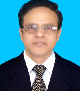 